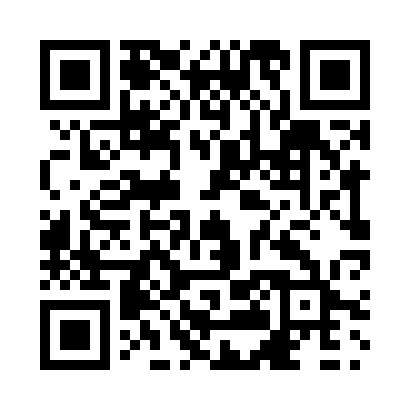 Prayer times for Behchoko, Northwest Territories, CanadaWed 1 May 2024 - Fri 31 May 2024High Latitude Method: Angle Based RulePrayer Calculation Method: Islamic Society of North AmericaAsar Calculation Method: HanafiPrayer times provided by https://www.salahtimes.comDateDayFajrSunriseDhuhrAsrMaghribIsha1Wed3:335:231:417:0410:0111:512Thu3:315:201:417:0510:0411:533Fri3:295:171:417:0710:0711:544Sat3:285:141:417:0910:1011:565Sun3:265:111:417:1010:1311:576Mon3:245:071:417:1210:1611:597Tue3:235:041:417:1310:1912:008Wed3:215:011:417:1510:2212:029Thu3:204:581:417:1610:2512:0310Fri3:184:551:417:1810:2712:0411Sat3:174:521:417:1910:3012:0612Sun3:154:491:417:2110:3312:0713Mon3:144:461:417:2210:3612:0914Tue3:124:441:417:2410:3912:1015Wed3:114:411:417:2510:4212:1216Thu3:104:381:417:2710:4512:1317Fri3:084:351:417:2810:4812:1518Sat3:074:321:417:2910:5112:1619Sun3:054:301:417:3110:5312:1720Mon3:044:271:417:3210:5612:1921Tue3:034:241:417:3310:5912:2022Wed3:024:221:417:3411:0212:2223Thu3:004:191:417:3611:0412:2324Fri2:594:171:417:3711:0712:2425Sat2:584:141:417:3811:1012:2626Sun2:574:121:417:3911:1212:2727Mon2:564:091:427:4011:1512:2928Tue2:554:071:427:4111:1712:3029Wed2:544:051:427:4211:2012:3130Thu2:534:031:427:4311:2212:3231Fri2:524:011:427:4411:2512:34